Obsah:ÚvodÚvodRozsah Díla je definován v těchto Požadavcích objednatele, jakož i v souvislostech v ostatních přílohách ke Smlouvě případně v závazných podkladech, na něž tyto Požadavky objednatele odkazují. Zhotovitel je povinen při návrhu, realizaci i dalších činnostech plynoucích mu ze Smlouvy vždy postupovat komplexně v souladu se Smlouvou (včetně všech jejích příloh).Objednatel v souladu s cíli, které způsob realizace Díla metodou Design & Build mimo jiné předurčuje, očekává realizaci Díla co nejefektivnějším způsobem se zúročením zkušeností Zhotovitele jako zkušeného profesionála, zdatného, nejmodernějších technologií provádění prací znalého partnera. Z toho důvodu je Objednatel otevřen invenčním optimalizačním návrhům ze strany Zhotovitele, které budou realizovány v souladu s Právními předpisy a harmonogramem, který bude aktualizován v souladu se Smlouvou.Zhotovitel je však v každém ohledu povinen dodržet Požadavky objednatele, které jsou stanoveny v tomto dokumentu.Obecné informace k díluZákladní údajePředmětem Díla je rekonstrukce sídla Objednatele. Sídlo Objednatele tvoří stavba č.p. 1955 (stavba pro administrativu), která je součástí pozemku parc. č. 3242 (zastavěná plocha a nádvoří), zapsaném na LV č. 2003 v katastrálním území Libeň (obec Praha). Pozemek, jehož součástí je stavba, je ve vlastnictví České republiky, přičemž Objednatel je příslušný k hospodaření s tímto majetkem. Sídlo má osm nadzemních podlaží (NP) a jedno podzemní podlaží (PP) a disponuje samostatným vstupem z ulice Sokolovská a nádvořím. Budova se nachází v prostoru křižovatky ulice Sokolovská a ulice U Skládky (Praha 9). 5. NP, 6. NP a 7. NP je v nájmu Správy železnic. Rekonstrukce těchto tři podlaží nejsou předmětem Díla. Na těchto podlažích se však budou dělat určité práce specifikované v těchto Požadavcích objednatele včetně Závazných podkladů uvedených v článku 3.1 níže.  Během probíhající rekonstrukce budou do uvedených pater přestěhováni zaměstnanci SFDI, tudíž musí být zachována jejich plná funkčnost po celou dobu rekonstrukce (například: tekoucí teplá a studená voda, nepřerušená dodávka elektrické energie, vytápění, provozuschopné toalety...) mimo termíny napojování nových vedení (např. voda, odpady, topení) a to po nezbytně nutnou dobu po dohodě s Objednatelem.Objednatel upozorňuje na nutnost prací, které budou spojeny s průzkumem stávajících sítí TZB a elektro, které nejsou uvedeny ve Výkazu výměr. Dílo se skládá ze dvou Sekcí označovaných jako část A a část B. Předmětem části A jsou projekční a stavební práce, které vyžadují stavební, resp. společné povolení. Pro část A Objednatel obstará pravomocné stavební, resp. společné povolení. Předmětem části B je provedení projekčních a stavebních prací, které nevyžadují stavební povolení ani ohlášení. Stavební práce (interiérové úpravy), které nevyžadují stavební povolení musí být zahájeny neprodleně po převzetí staveniště.Rozsah Díla (v obou Sekcích) je vymezen: Zčásti Dokumentací pro společné povolení vyhotovena společností HOFMAN ARCHITEKTI s.r.o.  („DSP“) vyhotovené v podrobnostech dokumentace pro společné povolení, včetně soupisu prací s výkazem výměr („Výkaz výměr“), které tvoří Závazné podklady dle čl. 3.1 níže – tato část Díla vymezená v DSP a Výkazu výměr bude měřena a oceňována postupem dle Pod-článku 14.1 [Smluvní cena] Zvláštních podmínek; a  zčásti požadavky na výkon a funkci uvedenými v těchto Požadavcích objednatele, které nejsou zahrnuty ve Výkazu výměr ani DSP, Zhotovitel bude povinen je dle těchto Požadavků objednatele vyprojektovat v rámci projektové dokumentace pro provedení Stavby; předmětem této části Díla jsou i další činnosti včetně projekčních a inženýrských prací, jak jsou tyto specifikovány v těchto Požadavcích objednatele – tato část Díla vymezená požadavky na výkon a funkci bude oceněna paušálním obnosem dle Pod-článku 14.1 [Smluvní cena] Obecných podmínek ve znění Zvláštních podmínek.  PodkladyZávazné podkladyZávaznými podklady jsou podklady, které je Zhotovitel při realizaci Stavby povinen dodržet (závazně vymezují předmět Stavby):Dokumentace pro společné povolení vyhotovená společností HOFMAN ARCHITEKTI s.r.o.  („DSP“) Soupis prací včetně výkazu výměrSeznam dveří s elektromechanickým zámkemZakreslení pozic prvků pro WIFI (přednost před DSP)Požadavky na Digitální model stavbyDatový standard SFDIManuál jednotného vizuálního stylu SFDIMechatronika – klíčový systémTechnické zadání pro vypracování realizační projektové dokumentace výstavby FVE a specifikace nabízeného řešení účastníka (Nabídkový formulář FVE)Instalace nového systému měření a regulaceV případě rozporů mezi závaznými podklady a tímto dokumentem Požadavky objednatele mají přednost tyto Požadavky objednatele. V případě rozporů mezi dokumentem „Zakreslení pozic prvků WIFI“ a DPS má přednost dokument „Zakreslení pozic prvků WIFI“. Informativní podkladyInformativními podklady jsou podklady, které předmět Díla nevymezují, Objednatel negarantuje jejich věcnou správnost, ale zpřístupňuje je dodavatelům, aby měli k dispozici maximální možný rozsah informací o Stavbě a předmětu Veřejné zakázky jako celku:Pasport kanalizace Správy železnic – 4.NP, 5.NP a 6. NPDokumentace skutečného provedení části stavby, kde již byla dokončena rekonstrukce (soubory: „Požadavky objednatele_cykloprodejna – skutečné provedení“, „Požadavky objednatele_KLUB – skutečné provedení“, „Požadavky objednatele_recepce – skutečné provedení“ a „Požadavky objednatele_spisovna – skutečné provedení“)Současné zábradlí + balkónyObjednatel pro vyloučení pochybností uvádí, že pokud výše uvedené dokumenty obsahují odkaz na určité dodavatele nebo výrobky, je toto myšleno jako příklad, a dodavatel je oprávněn dodat i jiné rovnocenné řešení.Vymezení požadavků na výkon a funkci Stavby Požadavky na StavbuRekonstrukce bude probíhat ve dvou fázích: Fáze – část B,Fáze – část A.Budova se nachází na podloží, kde je zvýšená náročnost na zamezení průsaku spodních vod. S touto problematikou je ve výkazu výměr počítáno. Jedná se především o zaizolování skladu, který je mimo hlavní půdorys pod dvorem a o spodní dojezd osobních výtahů ve výtahové šachtě (Objednatel požaduje do výtahové šachty provést přípravu pro případné umístění čerpadla s napojením na elektrickou energii pro automatické odčerpávání vody s napojením na kanalizaci, které bude v případě potřeby (průsak spodní vody) sloužit k ochraně výtahového zařízení).Před zahájením projekčních prací Vzhledem ke skutečnosti, že se původní projektová dokumentace nedochovala, je nutné zajistit ze strany zhotovitele stavebně technický průzkum a geodetické zaměření stavby. S touto skutečností je ve výkazu výměr počítáno.Před zahájením prací spojených s 8.NP a rekonstrukcí střechy, střešních prostor a schodiště z 1.NP do 1.PP je nutné ze strany zhotovitele provést prověření statiky budovy pomocí sond. Sondy budou provedeny dle skutečné potřeby. Stavební úpravy prostor kanceláří, chodeb, jednacích místností apod.Zhotovitel je seznámen se skutečností, že ve skladbě podlah se při bouracích pracích může narazit na velmi starou pokládku podlahových krytin (lina) a to například na vlnitý papír napuštěný asfaltem a náklady a rizika spojené s jejich odstraněním Zhotovitel zohlednil ve své nabídce. V rámci rekonstrukce podlah bude zajištěna jedna úroveň podlah (jak v kancelářích, tak na chodbách a WC). Výšková úroveň je dána přechodovými lištami od osobních výtahů a výškou podlahy podesty hlavního schodiště. Výškový rozdíl v 8.NP je od 4 cm do 20 cm, v ostatních podlažích od 2 cm do 6 cm. Výškový rozdíl podlah je i mezi chodbou (kde se nacházejí výtahy) a vstupem na hlavním schodiště (mimo 8.NP). Tento výškový rozdíl je mezi 2 cm až 4 cm, který bude nutné vyřešit z důvodu PBŘ (úniková cesta), např. rampou.V případě, že bude nutné vybourat celou skladbu podlahy (až na stropní desku), tak bude vytvořena kompletně nová podlaha s dilatací od svislých konstrukcí minerálními pásky min. tloušťky 10 mm. Na sociálních zařízeních bude provedena hydroizolace, včetně bandáže prostupů (vytažení do 300 mm nad podlahu, v prostoru sprchového koutu hydroizolaci vytáhnout na celou výšku).V rámci rekonstrukce 2. NP budou nově rekonstruované prostory kanceláří řádně zabezpečeny tak, aby do nich byl zamezen přístup. Práce spojené s novým napojením klimatizačních jednotek na jeden okruh budou prováděny tak, aby nebylo poškozeno vybavení, podlahy apod. Zajištění elektro (silnoproud, slaboproud)Při rekonstrukci bude ze strany Zhotovitele řešena kompletní elektronická zabezpečovací signalizace (EZS) a elektronická požární signalizace (EPS) v budově (včetně již zrekonstruovaných pater a prostor), toto se týká i požárně bezpečnostního řešení stavby (PBŘ) vše je zakomponováno ve výkazu výměr.V rámci rekonstrukce bude provedena kabelová příprava na WIFI, přičemž požadované rozmístění konečných prvků je uvedeno na samostatném dokumentu Zakreslení pozic prvků pro WIFI. Kabeláž je zahrnuta ve výkazu výměr.V místnosti 225 (současné označení) se nachází nová EZS, která je svedena na recepční pult a Objednatel požaduje její zachování.Seznam dveří s elektromechanickým zámkem a upřesnění popisu dveří, kterých se toto týká tvoří samostatnou přílohu Seznam dveří s elektromechanickým zámkem – verze ze dne 18. 2. 2022.Popis dveří pro tuto oblast je nadřazen popisu dveří, které jsou zaznamenány ve výkazu výměr. V již zrekonstruovaných prostorech budově SFDI jsou použity rozvaděče značky EATON. Objednatel požaduje dodání rozvaděčů minimálně podobné kvality nebo vyšší, jako u těchto stávajících rozvaděčů. V 8.NP se nachází místnost (současné označení místnosti je 703), kde jsou umístěny UPS (2 ks), které v tomto prostoru budou po celou dobu rekonstrukce. Tento prostor je třeba důkladně zabezpečit a věnovat mu zvýšenou pozornost. Místnost v rámci rekonstrukce bude odhlučněna pomocí minerální vlny (tyto práce jsou zaznamenány ve Výkazu výměr).Úpravy a opravy oken a balkónůV nově vzniklých kancelářských prostorech zhotovitel zajistí výměnu současných skel v okenních křídlech s mléčným sklem za skla čirá. Celkem se jedná o 8 skel o rozměrech 52,5x116 cm (4 skla ve 3.NP, 4 skla ve 4.NP) a o 2 skla o rozměrech 52x85 cm (ve 2.NP). Rámy a křídla jsou plastová.Stávající lodžie budou opraveny a opatřeny novým skleněným zábradlím splňující veškeré bezpečností požadavky a normy, OTP. Francouzská okna na chodbách (6x) a podestách (6x) budou doplněna o nová skleněná zábradlí splňující veškeré bezpečností požadavky a normy, OTP. Rozměry a nákresy balkónů a francouzských oken jsou uvedeny v samostatném dokumentu Současné zábradlí + balkóny. Tato výměna je ve Výkazu výměr promítnuta.Na okna v rekonstruovaných prostorech Objednatel požaduje od zhotovitele dodání a instalaci vnitřních, bílých, hliníkových žaluzií. Toto se netýká 5.NP, 6.NP a 7.NP. Množství je uvedeno ve Výkazu výměr.Úpravy prostor kuchyněk a kuchyňských koutů – není zahrnuto v soupisu prací a  Výkazu výměrZhotovitel je povinen navrhnout design prostoru kuchyněk a čajových kuchyněk v rámci návrhu jejich umístění v předložené projektové dokumentaci, a dále zajistit dodání a montáž jednotlivých kuchyňských linek, včetně digestoří a kompletního zařízení a vybavení (je požadován tichý doraz dvířek a zásuvek a v každé kuchyňské lince příborník). Místnosti s kuchyňskými linkami budou dodány včetně vybavení. Do jedné místnosti objednatel požaduje dodat minimálně toto vybavení: 2x chladnička kombinovaná vestavná: energetická účinnost - do třídy E, automatická odmrazovací lednice, výměnné panty dveří, objem chladničky - 182 - 227 l, objem mrazáku - 60 - 79 l, počet dveří - 2, tichá - do 40 dB 2x mikrovlnná trouba: vestavná, velikost otočného talíře - min. 30 cm, vnitřní objem - min. 30 l, výkon ohřevu - min. 900W 1x myčka nádobí: plně integrovaná, šířka 60 cm, hlučnost do 44 dB, počet sad nádobí - min. 13, příborová zásuvka, energetická třída: do D 2x rychlovarná konvice (nerez, 1,7 l). dřez s odkapávačem: granitový, standardní uložení na desku, rozměr dřezu -  d x š 780 x 500 mm, rozměr dřezové nádoby - d x š  470 x 430  mm, hloubka dřezu - 190 mm, otvor na baterii a excentrické ovládání, sítkový ventil 3 1/2" s přepadem, excentrické ovládání výpusti, sifon pro úsporu místa s odbočkou na myčku, montážní kování, odolnost vůči běžným čistícím prostředkům, chemikáliím s bělidlům používaných v kuchyni, odolnost vůči nárazům, vrypům nebo jinému mechanickému poškození.1x odpadkový koš (na tříděný a směsný odpad)Tzv. Čajové kuchyňky objednatel požaduje dodat s tímto vybavením: 1x chladnička kombinovaná vestavná: energetická účinnost – do třídy E, automatická odmrazovací lednice, výměnné panty dveří, objem chladničky - 182 - 227 l, objem mrazáku - 60 - 79 l, počet dveří - 2, tichá - do 40 dB 1x mikrovlnná trouba: vestavná, velikost otočného talíře - min. 30 cm, vnitřní objem - min. 30 l, výkon ohřevu - min. 900W 1x myčka nádobí: plně integrovaná, šířka 60 cm, hlučnost do 44 dB, počet sad nádobí - min. 13, příborová zásuvka, energetická třída: do D 1x rychlovarná konvice (nerez, 1,7 l)dřez s odkapávačem: granitový, standardní uložení na desku, rozměr dřezu - d x š 780 x 500 mm, rozměr dřezové nádoby - d x š 470 x 430 mm, hloubka dřezu - 190 mm, otvor na baterii a excentrické ovládání, sítkový ventil 3 1/2" s přepadem, excentrické ovládání výpusti, sifon pro úsporu místa s odbočkou na myčku, montážní kování, odolnost vůči běžným čistícím prostředkům, chemikáliím s bělidlům používaných v kuchyni, odolnost vůči nárazům, vrypům nebo jinému mechanickému poškození.1x odpadkový koš (na tříděný a směsný odpad)Úpravy prostor toaletObjednatel požaduje doplnit do jednotlivých prostor toalet odpadkové koše (u dámských toalet do každé kabinky), mezi pisoárové zástěny, 1x dvojháček na dveře kabinek, chromové zásobníky na hygienické sáčky chromové držáky WC kartáče + kartáče.Dřevěné příčky, dveře, kování atd. - upřesnění specifikace pro Výkaz výměrDřevěné příčky jsou vyspecifikovány ve výkresech příček (například D1130).Interiérové dveře do kancelářských prostor: skleněné, sklo neprůhledné, akustický útlum min. 32 dB.Interiérové dveře do suterénu: povrchová úprava RAL bílá matná 9010, případně hladká HPL.Interiérové dveře speciální – protipožární: dle zprávy PBŘ, protipožární dveře z jednotlivých chodeb na hlavní schodiště požaduje celoprosklené v kovovém nebo dřevěném rámu, požární odolnost dle PBŘ.Doplňky ke dveřím: klika – klika, materiál broušená nerez, vložka cylindrická, kompletní rozetové kování včetně montážního materiálu, odolné vůči náročnému kancelářskému provozu (lokálně bude osazena WC sada bez vložky).Obklady vnitřní keramické a dlažba velkoformátová do interiéru, rektifikovaná: barva (možnost výběru minimálně z pěti barev) a povrchová úprava v rámci Design and build, množství uvedeno ve výkazu výměru, na vnějších rozích obkladů použít zapuštěné nerezové rohové nebo zakončovací lišty pod obklad/dlažbu v příslušné tloušťce. V místech bez keramického obkladu stěny bude dlažba doplněna soklem výšky 60 cm řezaným z dlažby, která bude v daném prostoru položena.Keramická dlažba venkovní, mrazuvzdorná, protiskluzový povrch, povrch matný, slinutá, rektifikovaná, barva a velikost v rámci Design and Build, sokl ze stejného materiálu.Podlahová krytina – koberec: kobercové čtverce, rozměr 500x500 mm, gramáž 650 g/m2, sokl kobercová lišta, do které bude vsunut pruh tkaniny, která bude v daném prostoru položena, třída zátěže 33, odolnost vůči provozu kolečkových křesel a židlí. Možnost výběru minimálně z pěti barev.Podlahová krytina vinylová: zámková, tl. 4,5mm, nášlapná vrstva 0,40mm, zátěž 23/32/41, podložka vyrovnávací, tlumící, sokl ze stejného materiálu, odolnost vůči provozu kolečkových křesel a židlí. Možnost výběru minimálně z pěti barev.Přechody podlahových krytin budou provedeny bez lištově na sraz. V případě nutnosti bude instalována nerez lišta.Madlo dřevěné (výrobek Z4), se zvýšenou odolností proti kroucení (například masiv dub), povrchová úprava lazurovací lak.Schodiště ocelové z 8.NP na střechu budovy, uvedeno ve výkazu výměr, návrh dle výkresu a v rámci Design and Build. Zábradlí schodišťové ocelové, uvedeno ve výkazu výměr, návrh a povrchová úprava v rámci Design and Build.Požární světlík včetně žebříku, dle PBŘ.Okna hliníková, otevírání dle výkresů (u francouzských oken otevírání dveří, které je zároveň výklopné), zasklení izolačním 3 sklem, součinitel prostupnosti tepla U = 0,9, barva antracitová RAL 7016.Dveře na střechu hliníkové, barvu sjednotit s barvou oken, zámek: koule – klika, bezpečnostní kování.Vrata sekční hliníková na dálkové ovládání (dodání s 20 ti naprogramovanými ovladači), ovládání z recepce, ve vratech nutné dveře z důvodu úniku – dle PBŘ, barva 9006 – sjednotit s barvou dle výkladců umístěných v přízemí budovy, elektrický pohon.Mechatronika – klíčový systém je vyspecifikován v samostatném dokumentu – Specifikace mechatronického systému, včetně umístění. Náklady budou zahrnuty do sekce B Díla, včetně montáže a instalace. Parametry požadujeme stejné nebo vyšší kvality. Specifické požadavky Objednatele na ZhotoviteleSoučástí rekonstrukce je celková oprava vertikální komunikace celé budovy – hlavního a nouzového schodiště, včetně opravy a nového nátěru zábradlí, demontáže dřevotřískových desek, osvětlení.V dokumentu D.1.3.a.1 – Reonstrukce – Nový stav – 1.PP se doplňujeme o demontáž všech zařizovacích předmětů, včetně otopných těles, kompletní odstranění stávající elektroinstalace, rozvodů kanalizace a vody (rozvody UT jsou popsány v samostatném dokumentu).V současné době při poplachu sjedou oba osobní výtahy do 1.NP. Výtahy nejsou evakuační.Rekonstruované prostory nebudou doplněny hasícími přístroji dle dokumentace PBŘ, část D.1.3 a 6 s platnou revizí. Před zahájením prací budou demontovány stávající hasící přístroje, které Zhotovitel uschová na své náklady a nebezpečí a před dokončením rekonstrukce je nainstaluje na požadované pozice s platnými revizemi. Doplnění hasících přístrojů se netýká ani 5.NP, 6.NP a 7.NP, kde jsou hasící přístroje dle požadavku PBŘ a mají platnou revizi.Zhotovitel dodá operativní kartu PCO (pult centrální ochrany), včetně zjednodušených plánků jednotlivých pater a dodá dokumentaci zdolávání požáru, požární poplachové směrnice a evakuační plány a zajistí připojení na PCO.Cedulky označující například směr úniku, technické prostory, označení rozvaděčů apod. zajišťuje zhotovitel. Označení bude v souladu s Manuálem jednotného vizuálního stylu SFDI.Otopná tělesa budou vyměněna ve všech rekonstruovaných prostorách (1.PP, 2.NP, 3.NP, 4.NP a 8.NP). Výměna otopných těles se netýká 5.NP, 6.NP a 7.NP. Otopná tělesa budou osazena termostatickými hlavicemi s „ANTIVANDAL KRYT“.Výměníková stanice – zprovoznění dálkového odečtu, ve spolupráci s dodavatelem tepla (Pražská teplárenská), je součástí rekonstrukce, včetně jeho odzkoušení.Na výměník tepla a výměník teplé užitkové vody Objednatel požaduje minimálně 5-ti letou záruku.Součástí rekonstrukce výměníkové stanice je hydraulické vyregulování systému UT včetně projektu.Objednatel požaduje minimálně 6 otopných okruhů (větví): 1 otopný okruh na všechna otopná tělesa, která se nacházení na recepci budovy, včetně vzduchové clony, 1 otopný okruh na 2 spisovny nacházející se v přízemí a suterénu budovy, 1 otopný okruh pro místnosti nacházející se do ulice Sokolovská, Praha 9, 1 otopný okruh pro místnosti nacházející se do ulice U Skládky, Praha 9, 1 otopný okruh pro místnosti nacházející se do vnitrobloku budovy, 1 otopný okruh pro toalety.V místnostech 102, 202, 302 a 702 (stávající označení) dojde k ubourání schodu pod radiátory a okny.Zhotovitel provede instalaci a zprovoznění nového systému měření a regulace a fotovoltaické elektrárny dle požadavků uvedených v dokumentech Instalace nového systému měření a regulace a Technické zadání pro vypracování realizační projektové dokumentace výstavby FVE a specifikace nabízeného řešení účastníka (Nabídkový formulář FVE).Zhotovitel provede odmontování a případnou zpětnou montáž držáků dataprojektorů. Ozvučení a umístění jednotlivých projekčních prvků bude řešeno v rámci Sekce B Díla (tedy Design & Build), s přihlédnutím na možnost využití techniky ve stávajícím vlastnictví SFDI. Případná audiovizuální technika, jejíž pořízení, nad rámec techniky již vlastněné SFDI, bude navrženo, není předmětem této veřejné zakázky a její případné pořízení zajistí SFDI. Technika vlastněná SFDI: 1 ks projektor EPSON 7905U, 3 ks projektor PANASONIC PT-VZ580EJ, 3 ks kamera Logitech MeetUP, 2 ks přídavný USB mikrofon.Vnitřní okenní parapety budou zachovány, kromě 8.NP.Sifony a odpady pod instalovanými umyvadly budou v jedné ose (na středu umyvadel).Výška záchodové mísy od podlahy k vrchní hraně porcelánu bude minimálně 450 mm (bez sedátka).V průběhu provádění rekonstrukce zhotovitel zajistí pravidelný potřebný úklid prostor, včetně závěrečného úklidu rekonstruovaných prostor. Každý pracovní den budou všechny prostory, které jsou dotčeny stavbou a zároveň přístupny zaměstnancům objednatele uklizeny do 7:00 ráno. Ve společných prostorech a únikových cestách přístupných zaměstnancům objednatele se nesmí skladovat materiál. Vždy musí být dodržena minimální šířka únikového pruhu.K jednotlivým dřezům, umyvadlům a výlevkám bude přívod studené i teplé vody.Dodávky jednotlivých prvků jsou včetně jejich montáže.Samozavírače dveří budou použity v barvě kování na všech vstupních dveří na toalety a sprchy. Umístění samozavíračů bude na dveřních křídlech nahoře.Nad každým umyvadlem bude umístěno zrcadlo (vsazeno do obkladu) min. šířky 60 cm, ve výšce od 1,2 – 2 m se zabroušenou hranou. V místě více umyvadel bude zrcadlo spojeno v jeden celek.Instalační dvířka přetíratelná, otevírání/zavírání stlačením. V plochách keramických obkladů budou použity dvířka otevíratelná – skrytá pod obkladem – pro havarijní přístup (zejména kanalizace, uzávěry, ventily).Ve Výkazu výměr – položka likvidace azbestu Zhotovitel uvede cenu za 1 t. Likvidace azbestu bude měřena a oceňována dle skutečně zlikvidovaného množství azbestu.Požadavky na Dokumenty zhotoviteleObecné požadavky Zhotovitel vypracuje Dokumenty zhotovitele a bude za ně odpovědný. Projektová dokumentace musí být zpracována kvalifikovanými projektanty, kteří jsou inženýry nebo jinými odborníky, s vysokoškolským vzděláním nebo vyšším odborným vzděláním (podle okolností) a odpovídající praxí, podle požadavků zadávací dokumentace. Vedoucí projektových týmů musí být autorizovanými inženýry (autorizace ČKAIT) držiteli příslušných oprávnění.Zhotovitel předá Správci stavby k odsouhlasení jméno a podrobné údaje každého navrhovaného projektanta. Projektanti musí být dostupní k účasti na diskusi se Správcem stavby v jakékoli rozumné době až do data uplynutí příslušné záruční doby. V přípravné fázi a po dobu realizace díla budou pravidelně probíhat 1x týdně projektové koordinační meetingy.Dokumenty zhotoviteleDokumenty zhotovitele se pro účely této Smlouvy rozumí:Dokumentace pro provedení stavby,Dokumenty, které se požadují pro získání kolaudačního souhlasu Stavby,Dokumentace skutečného provedení stavby (BIM)Příručky pro provoz a údržbuVšechny další dokumenty označené a požadované Správcem stavby jako Dokumentace zhotoviteleVeškeré revize, zkoušky provedené dle jednotlivých Právních předpisů.Dokumentace zhotovitele bude navržena v souladu s Požadavky objednatele Kontrole Správcem stavby podléhají všechny Dokumenty zhotovitele.Pokud mají být některé dokumenty předány Správci stavby ke kontrole a/nebo schválení, budou předány v souladu s tím, spolu s oznámením, které je popsáno níže. V následujících ustanoveních (i) „kontrolní období“ znamená dobu, kterou správce stavby požaduje pro kontrolu a (je-li to tak stanoveno) pro schválení, a (ii) „dokumenty zhotovitele“ nezahrnují ty dokumenty, u nichž není stanoveno, že se požaduje, aby byly postoupeny ke kontrole a/nebo schválení.Každé z „kontrolních období“ nepřesáhne 21 dnů, počítáno od data, kdy správce stavby obdrží dokument zhotovitele a oznámení zhotovitele. V tomto oznámení se uvede, že dokument zhotovitele se pokládá za připravený jak ke kontrole (nebo schválení, je-li to tak stanoveno), tak k použití. V oznámení se rovněž uvede, že dokument odpovídá Smlouvě, nebo rozsah, v němž jí neodpovídá.Jestliže Správce stavby v kontrolním období oznámí zhotoviteli, že Dokument zhotovitele neodpovídá Smlouvě (v rozsahu, který se uvede), bude dokument opraven, znovu předložen a zkontrolován (a schválen, je-li to tak stanoveno) v souladu s tímto článkem a v novém kontrolním období o délce 21 dnů na náklady Zhotovitele.Veškerá dokumentace bude v souladu s vyhláškou č. 499/2006 Sb.Pro každou část Stavby, s výjimkou předchozího souhlasu nebo schválení Správce stavby, a v míře, v níž byl tento souhlas udělen:Dokumentace pro provedení stavby (DPS)Zhotovitel zpracuje pro potřeby realizace Díla podrobnou dokumentaci pro provedení stavby pro celé Dílo, přičemž dokumentace pro provedení stavby bude rozdělena na dvě části podle Sekcí. Do této dokumentace zhotovitel zapracuje předanou PD od Ing. arch. Hofmana. Spolu s DPS vyhotoví Zhotovitel též Výkaz hlavních výměr stavby VHVS pro část Díla, která není měřena dle Výkazu výměr. Dokumentace skutečného provedení stavby (DSPS)Zhotovitel zpracuje po dokončení rekonstrukce jednotlivých pater budovy SFDI dokumentaci skutečného provedení stavby, a to ve třech vyhotoveních v listinné podobě a v elektronické podobě ve formátu *.pdf a *.dwg Dokumentace skutečného provedení díla (stavby) bude také zpracována formou Digitálního modelu stavby dle Přílohy A. I Požadavky na Digitální model stavby a Přílohy A.II. Datový standard SFDI.Požadavky na inženýrskou činnostZhotovitel je povinen zajistit veškeré nezbytné doklady, prohlídky, přejímky nutné pro kolaudací Díla, spojené s prováděním Díla, vyžadované Smlouvou, Právními předpisy či orgány veřejné správy. Odpovědností Zhotovitele je též v zastoupení Objednatele získat pro Dílo kolaudační souhlas či jiné opatření nezbytné k zahájení užívání Díla v celém rozsahu v rozsahu nezbytném dle Právních předpisů. Dílo není ukončeno, dokud není možné zahájit jeho užívání v souladu s právními předpisy. Dílo se nepovažuje dokončené, dokud není kolaudační souhlas nebo jiné opatření nezbytné k zahájení užívání Díla Zhotovitelem opatřeno. Pro vyloučení pochybností, předmětem činnosti Zhotovitele nejsou inženýrské činnosti za účelem získání stavebního, resp. společného povolení pro Dílo, ledaže takovou potřebu vyvolal Zhotovitel svou vlastní činností, zejména pokud vyplývá z návrhů Zhotovitele. Požadavky na stavební deníkZhotovitel povede o prováděných pracích stavební deník v souladu s vyhláškou 499/2006 Sb., do kterého bude zapisovat denní zápisy, všechny skutečnosti rozhodné pro plnění smlouvy, zejména údaje o časovém postupu prací, o jakosti díla atp. Za Objednatele sleduje obsah stavebního deníku a stvrzuje svým podpisem rozsah a kvalitu vykonané práce Správce stavby. Stavební deník bude veden elektronicky. Záznamy budou podepisovány elektronickým podpisem. V případě, že osoby provádějící zápis do elektronického stavebního deníku nejsou vlastníky elektronického podpisu, musí být zápis takové osoby do elektronického stavebního deníku vložen jako tzv. konvertovaný dokument podle zákona č. 300/2008 Sb., o elektronických úkonech a autorizované konverzi dokumentů, ve znění pozdějších předpisů.Přílohami stavebního deníku se pro účely této smlouvy rozumí zejména dokumenty o přehledu zkoušek a komplexních vyzkoušení, fotodokumentace z průběhu stavby, doklady o jakosti atp.Zhotovitel je povinen nejméně tři pracovní dny předem vyzvat Správce stavby ke kontrole prací, které budou zakryty, a to zápisem ve stavebním deníku, současně e-mailem informovat osoby oprávněné k rozhodování ve věcech realizace, a zároveň provést fotodokumentaci, která bude součástí předávacího protokolu. Správce stavby na základě výzvy práce, které budou zakryté, převezme za předpokladu, že jsou provedeny v souladu se smlouvou a učiní o tom zápis do stavebního deníku. Nevyzve-li Zhotovitel Správce stavby ke kontrole takových prací, je povinen na žádost objednatele již zakryté práce na vlastní náklady odkrýt. Při kontrole zakrývaných prací je Zhotovitel povinen předložit objednateli výsledky všech provedených zkoušek, důkazy o jakosti materiálů použitých pro zakrývané práce, certifikáty a atesty. Jestliže by došlo zakrytím prací k znepřístupnění jiných částí díla, a tedy ke znemožnění jejich budoucí kontroly, je Zhotovitel povinen předložit ke kontrole zakrývaných prací výše uvedené dokumenty ohledně těchto částí Díla.Zvláštní požadavky ve vztahu k bezpečnosti a ochraně zdraví při práci a předpisům v oblasti životního prostředíZhotovitel je povinen zajišťovat dodržování předpisů týkajících se ekologických a hygienických pravidel, jakož i předpisů týkajících se bezpečnosti a ochrany zdraví při práci a požárních předpisů.Zhotovitel nese odpovědnost za řízení stavby a dodržování pořádku na staveništi. Zhotovitel je povinen provádět pravidelný úklid staveniště a každodenní úklid společných a přilehlých prostor. V případě znečištění a poškození přilehlých prostor (vč. přístupových prostor ke staveništi), ke kterému by došlo v souvislosti s prováděním Díla, je Zhotovitel povinen, tato znečištění a poškození, na své náklady bezodkladně odstranit. Zhotovitel je povinen zabezpečit Staveniště a zamezit na staveniště přístup nepovolaným osobám. Zhotovitel se zavazuje na vlastní náklady dostatečně označit rekonstruované prostory zákazem vstupu nepovolaným osobám, zabezpečit překrytím vhodným materiálem (např. krycím kobercem) koberec i jinou podlahovou krytinu položenou v chodbách objektu, ochránit kompletně výtahy, ostatní prostory a zařízení objektu, které budou s prováděním díla dotčeny.Zhotovitel je povinen průběžně odstraňovat odpad vzniklý v průběhu provádění díla a vynášet jej v bezpečné schránce (plastových popelnicích) do kontejneru umístěného pro tento účel zhotovitelem na dvoře objektu nebo na jednom z parkovacích míst před budovou SFDI. Zhotovitel bere na vědomí, že v celém objektu platí zákaz kouření.Zhotovitel se zavazuje zajistit, že všechny práce, u kterých je pravděpodobnost obtěžování okolí prachem, kouřem, vodou apod., musí být zajištěny zástěnami nebo musí být přijata jiná opatření, která zabrání znečištění okolí Staveniště.Zhotovitel je povinen před započetím prací provést školení svých pracovníků v oblasti BOZP, PO a OŽP ve smyslu NV č. 201/2010 Sb. a NV č. 495/2001 Sb., vyhl. ČÚBP č. 48/1982 Sb., zákona č. 262/2006 Sb., zákoníku práce a zákona č.133/1985 Sb., o požární ochraně, vše ve znění pozdějších předpisů. O provedeném školení musí být pořízen záznam s prokazatelnými podpisy zúčastněných osob, jehož kopie bude předána objednateli před započetím prací.Náklady spojené se zajišťováním bezpečnosti a ochrany zdraví při práci si hradí zhotovitel.Elektřina a voda Po dobu realizace Díla umožní Objednatel pro Zhotovitele odběr vody a el. energie do 230 voltů (k odběru el. energie nad 230 voltů si musí Zhotovitel zajistit na své náklady příslušný agregát). Pracovní dobaZhotovitel bere na vědomí, že veškeré bourací a jiné hlučné práce v objektu může provádět pouze (i) první dva měsíce od Data zahájení prací v pracovních dnech od 7 – 20 hodin, (ii) od třetího měsíce od Data zahájení prací v pracovních dnech od 15:00 do 22:00, (iii) ve dnech pracovního volna od 9 – 19 hodin a v případě mimořádných situací po předchozím písemném upozornění na provádění hlučných prací a následném odsouhlasení ve stavebním deníku a e-mailem osobou vykonávající stavební dozor, příp. osobou oprávněnou ve věcech realizace, a to vždy za dodržení limitů stanovených příslušnými právními předpisy a stavebním, resp. společným  povolením.Vybavení Objednatele Diesel agregát (motorgenerátor), typ: BCJD 220-50 Standby, motor: JOHN DEER, jmenovitý výkon 190 kW, výrobce: BROADCROWN, umístění: střechaProtihluková stěna okolo DA a VRF jednotek, umístění: střechaHasící přístroje, včetně držáků: 42 x práškový 6 kg, 4 x CO 2 kg, 9 x CO 5 kg (v 5.NP až 7.NP je nově rozmístěno 12 x práškový 6 kg)Výpočetní technika (projektory, kamery, mikrofony) uvedená pod bodem H tohoto dokumentuStávající zařízení pro chlazení kanceláří je uvedeno v dokumentu Instalace nového systému měření a regulace. Volně poskytované materiály  Volně poskytované materiály ve smyslu čl. 4.20 Obecných podmínek nejsou poskytovány.ZaškoleníZhotovitel je povinen provést základní zaškolení osob určených Objednatelem k provádění obsluhy a údržby díla nebo jeho částí, a to i po převzetí díla objednatelem, pokud k základnímu zaškolení nedošlo v průběhu provádění DílaPožadavky na Personál zhotoviteleZhotovitel se zavazuje, že pokud bude Dílo prováděno zaměstnanci, kteří jsou cizinci, budou tito zaměstnanci splňovat podmínky pro přijetí do zaměstnání a zaměstnávání dle zákona č. 435/ 2004 Sb., o zaměstnanosti ve znění pozdějších předpisů (dále jen „zákon o zaměstnanosti“). Zhotovitel je povinen objednateli prokázat předložením kopií příslušných dokladů, nejpozději do dne zahájení prací, že všichni zaměstnanci zhotovitele, kteří se dle ust. § 85 zákona o zaměstnanosti považují za cizince a budou provádět jakoukoliv činnost na díle, splňují podmínky pro přijetí do zaměstnání a zaměstnávání dle ust. § 89 zákona o zaměstnanosti (tj. mají platnou zaměstnaneckou nebo modrou kartu nebo mají platné povolení k zaměstnání vydané krajskou pobočkou Úřadu práce a platné povolení k pobytu na území ČR, popř. potvrzení o splnění podmínek pro vydání zaměstnanecké karty nebo modré karty nebo potvrzení o splnění podmínek pro prodloužení platnosti zaměstnanecké karty). Tato povinnost platí i v případě nástupu nových zaměstnanců k provádění díla, kteří jsou cizinci. Objednatel má právo vyžádat si předložení kopií příslušných dokladů kdykoliv v průběhu provádění díla, a to až do doby jeho předání a převzetí (popř. do doby ukončení prací na odstraňování vad díla) a zhotovitel je povinen této žádosti bez zbytečného odkladu vyhovět. Zhotovitel neumožní, aby cizinci vykonávali práci v rozporu s vydanými povoleními.Zhotovitel se zavazuje, že nepověří provedením díla poddodavatele, který umožňuje výkon nelegální práce ve smyslu § 5 písm. e) zákona o zaměstnanosti.Požadavky na Přejímací zkouškyV případě, že obecně závazné právní předpisy nebo platné technické normy předepisují provedení zkoušek, revizí či atestů týkajících se díla nebo jeho částí, je zhotovitel povinen zajistit jejich úspěšné provedení před předáním díla objednateli. Požadavky na VzorkováníZhotovitel v rámci přípravy Dokumentace pro provedení stavby předloží ke schválení seznam materiálů a výrobků, které budou předmětem vzorkování před jejich zabudováním do díla. Předpokladem je vyvzorkování jakéhokoliv dodávaného prvku, který je vizuálně viditelný na dokončeném díle nebo jakéhokoliv prvku, který má vliv na provoz budovy. Rozsah vzorkování určí Objednatel po dohodě s Architektem a Správcem stavby. Cena za vzorkování bude zahrnuta v celkové ceně Díla. POŽADAVKY OBJEDNATELEdle § 92 odst. 2 zákona č. 134/2016 Sb., o zadávání veřejných zakázek, ve znění pozdějších předpisů („ZZVZ“)Veřejná zakázka:
nadlimitní veřejná zakázka na stavební práce otevřené řízení dle § 56 ZZVZ Zadavatel/Objednatel:Státní fond dopravní infrastrukturySokolovská 1955/278
 Praha 9
 190 00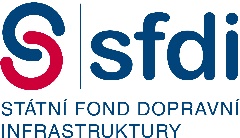 ČísloPopis - specifikace Počet
 m.j.1Cylindrická mechatronická vložka1372Uživatelský klíč 1203NET point (aktivační stanice)14Programovací klíč15Klíč na výměnu baterie16WEB serverová řídící aplikace (měsíční poplatek)1